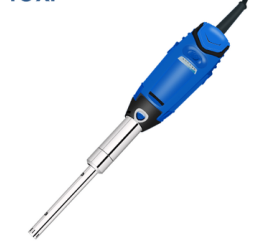 1、产品应用 HR-6B型适用于液体与液体的混合、乳化、均质；液体与固 体粉末的分散；组织细胞的捣碎、浆化，是专为实验室中微量 处理而设计的理想可靠产品。其可应用于制药、生化、食品、 纳米材料、涂料、黏合剂、日用化学品、印染、石化、造纸化 学、聚氨脂、无机盐、沥青、有机硅、农药、水处理、重油乳 化、柴油乳化、电子、电池等行业，也是工厂、科研机构、大 专院校、医学单位等进行科学研究、产品开发、品质控制和生 产过程中应用的理想产品。2、产品特点单手掌握，人性化操作，精致的马达蕴含超强动力，实验效果更为理想；双重绝缘保护，给您安全保障；工作头接触物料部位全部采用优质不锈钢制作，耐腐蚀性好；工作头采用联轴器与驱动电机连接，拆装简便灵活；调速机座采用无极调速器，调速方便，运转稳定。3、技术参数4、选配刀头装箱清单型号HR-6B货号1004008001转速范围1000-32000r/min处理量0.2-150ml (H2O)标准工作头10G处理粘度2000mpas功率120W转速控制6档速接触物料材质SS316L进入物料部分轴套材质PTFE允许相对湿度80%工序类型微量分批处理重量2kg电源220V 50HZ选配工作头配置HR-6G HR-8G HR-6GST HR-8GST HR-10GST选配支架单立柱支架外形尺寸φ55*185mm包装尺寸470*335*200mm净重2kg毛重3.3kg刀头规格处理量 ml粘度cp线速度m/s刀头长度mm刀头直径mm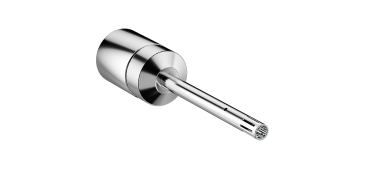 6G0.2-5010051256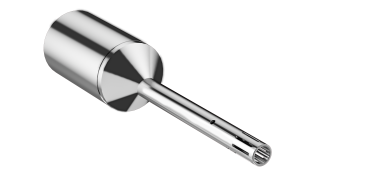 8G10-6050081508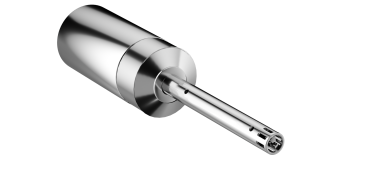 10G30-15020001018510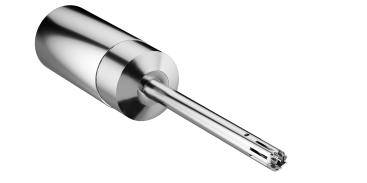 6G-ST0.2-5010051256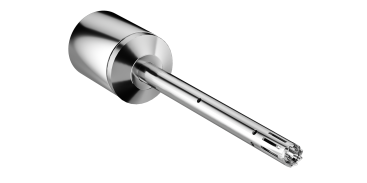 8G-ST10-6050081508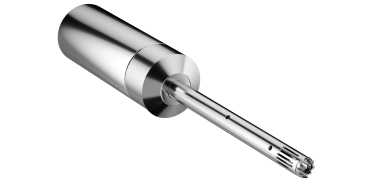 10G-ST30-15020001018510名称数量主机1台刀头1个保修卡(含合格证)1份使用说明书1份